2.számú melléklet    (külterületi utak)Kerékpárút – Kövesdi árokKerékpárút – Kövesdi árok1dbkerékpárútkerékpárút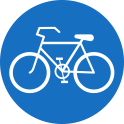 1dbkerékpárút végekerékpárút vége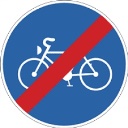 1 db15 km/h sebességkorlátozó15 km/h sebességkorlátozó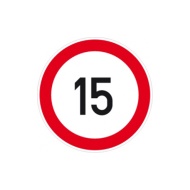 56-os főút – 0408 hrsz-ú út (északi)56-os főút – 0408 hrsz-ú út (északi)1 dbállj, elsőbbségadás kötelezőállj, elsőbbségadás kötelező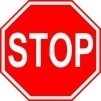 0408 hrsz-ú út – Bát Grill Kft. tgk bejáró0408 hrsz-ú út – Bát Grill Kft. tgk bejáró1 dbelsőbbségadás kötelezőelsőbbségadás kötelező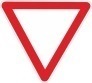 Kerékpárút - Bát Grill Kft. előtt Kerékpárút - Bát Grill Kft. előtt 1 db15 km/h sebességkorlátozó15 km/h sebességkorlátozóKerékpárút – Bát  Grill Kft irodaKerékpárút – Bát  Grill Kft iroda1dbkerékpárútkerékpárút1dbkerékpárút végekerékpárút vége0624/3 hrsz (Molyhos tölgy alatt)0624/3 hrsz (Molyhos tölgy alatt)1 dbparkolóparkoló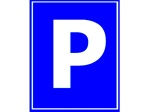 Bonyhádi út  – 0128/30 (Vázkerámia bejáró)Bonyhádi út  – 0128/30 (Vázkerámia bejáró)1 dbállj, elsőbbségadás kötelezőállj, elsőbbségadás kötelező0659/2  – 0147/140659/2  – 0147/141 dbelsőbbségadás kötelezőelsőbbségadás kötelező0659/2  – 0147/250659/2  – 0147/251 dbelsőbbségadás kötelezőelsőbbségadás kötelező0133/24  – 0133/170133/24  – 0133/171 dbelsőbbségadás kötelezőelsőbbségadás kötelező0133/23  – 0133/170133/23  – 0133/171 dbelsőbbségadás kötelezőelsőbbségadás kötelező0818/4  – 0120/1190818/4  – 0120/1192 dbtájékoztató tábla az úton jelzett irányban található magasságkorlátozásróltájékoztató tábla az úton jelzett irányban található magasságkorlátozásról0120/1440120/1441 dbtájékoztató tábla az úton jelzett irányban található magasságkorlátozásróltájékoztató tábla az úton jelzett irányban található magasságkorlátozásról2 db magasságkorlátozómagasságkorlátozó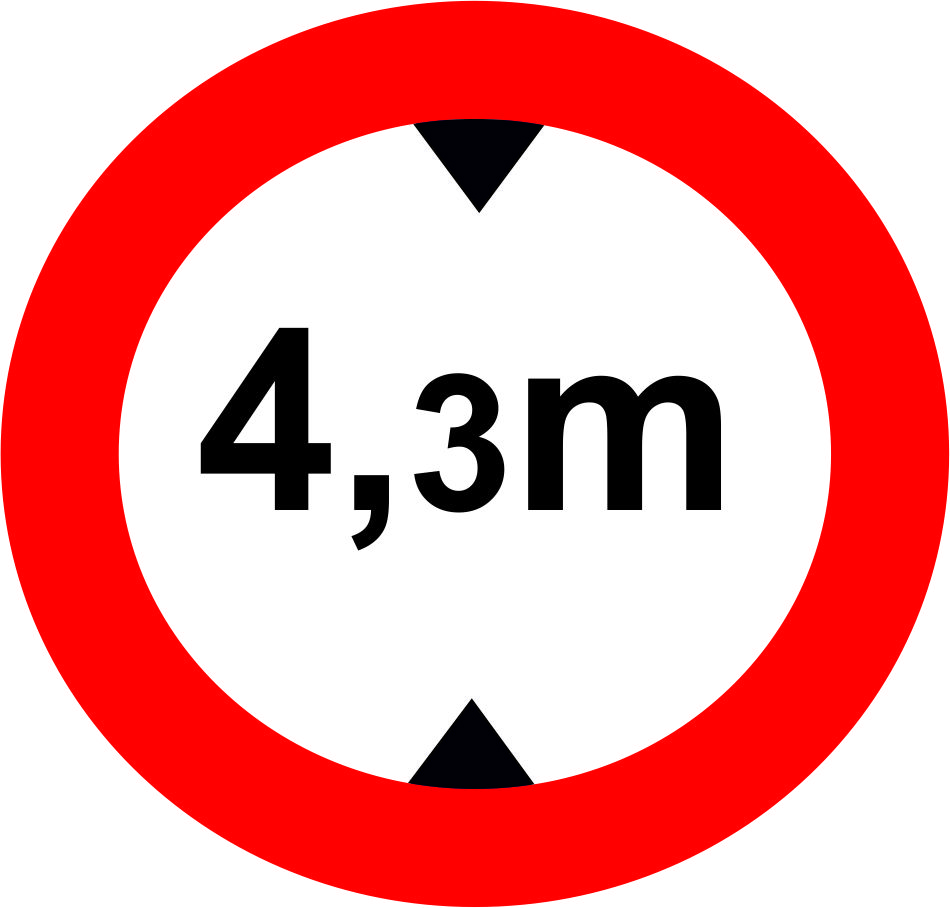 080/14 hrsz – régi 56-os(Orbánhegyi út)080/14 hrsz – régi 56-os(Orbánhegyi út)1 dbterelőtáblaterelőtábla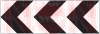 